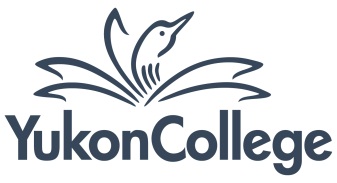 BOARD OF GOVERNORSMeetingSaturday, October 14, 20178:15am - 8:30amAyamdigut BoardroomAgendaItem 	Time	Subject 	Purpose		8:15am	Moment of reflectionB1	8:16am	Review agenda	DecisionB2	8:17am	Approve minutes from September 15, 2017	Decision		B3	8:18am	Business arising	DiscussionB4	8:19am	Report from FARC	Decision					(Paul Flaherty)	 	8:30am 	Adjourn BOARD ROLESet direction (Vision, Mission, Mandate, Goals, Strategic Direction)Establish Board policies to guide PresidentDelegate operational responsibility to PresidentMonitor progress to Goals and compliance with Board policiesConnect with stakeholders (learners, community, business, and governments)